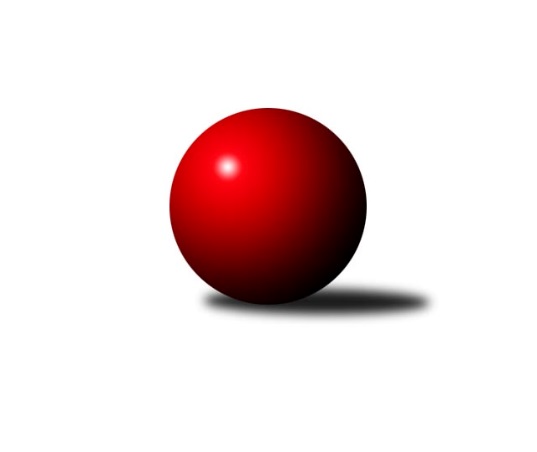 Č.4Ročník 2019/2020	6.5.2024 1.KLD B 2019/2020Statistika 4. kolaTabulka družstev:		družstvo	záp	výh	rem	proh	skore	sety	průměr	body	plné	dorážka	chyby	1.	SKK Náchod	4	4	0	0	8 : 0 	(50.0 : 6.0)	1636	8	1094	543	16	2.	TJ Lokomotiva Č. Třebová	4	3	0	1	6 : 2 	(34.0 : 14.0)	1620	6	1109	511	20.8	3.	KK Zábřeh	4	3	0	1	6 : 2 	(24.0 : 32.0)	1574	6	1075	499	27	4.	SKK Náchod B	4	2	0	2	4 : 4 	(27.0 : 17.0)	1584	4	1084	501	22.3	5.	SKK Hořice	4	2	0	2	4 : 4 	(36.5 : 23.5)	1580	4	1086	494	23.3	6.	SKK Vrchlabí SPVR	4	1	0	3	2 : 6 	(22.0 : 30.0)	1489	2	1007	482	23.5	7.	TJ Jiskra Hylváty	4	1	0	3	2 : 6 	(14.0 : 34.0)	1368	2	974	394	45	8.	TJ Jiskra Hylváty B	4	0	0	4	0 : 8 	(4.5 : 55.5)	1284	0	920	364	57.5Tabulka doma:		družstvo	záp	výh	rem	proh	skore	sety	průměr	body	maximum	minimum	1.	SKK Náchod	3	3	0	0	6 : 0 	(39.0 : 5.0)	1681	6	1720	1653	2.	TJ Lokomotiva Č. Třebová	2	2	0	0	4 : 0 	(21.0 : 7.0)	1625	4	1633	1616	3.	KK Zábřeh	2	2	0	0	4 : 0 	(14.0 : 14.0)	1522	4	1531	1512	4.	SKK Náchod B	1	1	0	0	2 : 0 	(2.0 : 2.0)	1647	2	1647	1647	5.	SKK Hořice	1	1	0	0	2 : 0 	(8.0 : 8.0)	1632	2	1632	1632	6.	TJ Jiskra Hylváty	2	0	0	2	0 : 4 	(3.0 : 17.0)	1513	0	1529	1496	7.	TJ Jiskra Hylváty B	2	0	0	2	0 : 4 	(3.5 : 24.5)	1236	0	1243	1229	8.	SKK Vrchlabí SPVR	3	0	0	3	0 : 6 	(15.0 : 29.0)	1367	0	1566	1012Tabulka venku:		družstvo	záp	výh	rem	proh	skore	sety	průměr	body	maximum	minimum	1.	SKK Vrchlabí SPVR	1	1	0	0	2 : 0 	(7.0 : 1.0)	1610	2	1610	1610	2.	SKK Náchod	1	1	0	0	2 : 0 	(11.0 : 1.0)	1592	2	1592	1592	3.	TJ Lokomotiva Č. Třebová	2	1	0	1	2 : 2 	(13.0 : 7.0)	1618	2	1622	1614	4.	KK Zábřeh	2	1	0	1	2 : 2 	(10.0 : 18.0)	1601	2	1646	1555	5.	TJ Jiskra Hylváty	2	1	0	1	2 : 2 	(11.0 : 17.0)	1323	2	1377	1269	6.	SKK Náchod B	3	1	0	2	2 : 4 	(25.0 : 15.0)	1563	2	1611	1531	7.	SKK Hořice	3	1	0	2	2 : 4 	(28.5 : 15.5)	1562	2	1624	1470	8.	TJ Jiskra Hylváty B	2	0	0	2	0 : 4 	(1.0 : 31.0)	1308	0	1355	1260Tabulka podzimní části:		družstvo	záp	výh	rem	proh	skore	sety	průměr	body	doma	venku	1.	SKK Náchod	4	4	0	0	8 : 0 	(50.0 : 6.0)	1636	8 	3 	0 	0 	1 	0 	0	2.	TJ Lokomotiva Č. Třebová	4	3	0	1	6 : 2 	(34.0 : 14.0)	1620	6 	2 	0 	0 	1 	0 	1	3.	KK Zábřeh	4	3	0	1	6 : 2 	(24.0 : 32.0)	1574	6 	2 	0 	0 	1 	0 	1	4.	SKK Náchod B	4	2	0	2	4 : 4 	(27.0 : 17.0)	1584	4 	1 	0 	0 	1 	0 	2	5.	SKK Hořice	4	2	0	2	4 : 4 	(36.5 : 23.5)	1580	4 	1 	0 	0 	1 	0 	2	6.	SKK Vrchlabí SPVR	4	1	0	3	2 : 6 	(22.0 : 30.0)	1489	2 	0 	0 	3 	1 	0 	0	7.	TJ Jiskra Hylváty	4	1	0	3	2 : 6 	(14.0 : 34.0)	1368	2 	0 	0 	2 	1 	0 	1	8.	TJ Jiskra Hylváty B	4	0	0	4	0 : 8 	(4.5 : 55.5)	1284	0 	0 	0 	2 	0 	0 	2Tabulka jarní části:		družstvo	záp	výh	rem	proh	skore	sety	průměr	body	doma	venku	1.	SKK Náchod	0	0	0	0	0 : 0 	(0.0 : 0.0)	0	0 	0 	0 	0 	0 	0 	0 	2.	TJ Jiskra Hylváty	0	0	0	0	0 : 0 	(0.0 : 0.0)	0	0 	0 	0 	0 	0 	0 	0 	3.	TJ Lokomotiva Č. Třebová	0	0	0	0	0 : 0 	(0.0 : 0.0)	0	0 	0 	0 	0 	0 	0 	0 	4.	SKK Vrchlabí SPVR	0	0	0	0	0 : 0 	(0.0 : 0.0)	0	0 	0 	0 	0 	0 	0 	0 	5.	TJ Jiskra Hylváty B	0	0	0	0	0 : 0 	(0.0 : 0.0)	0	0 	0 	0 	0 	0 	0 	0 	6.	SKK Hořice	0	0	0	0	0 : 0 	(0.0 : 0.0)	0	0 	0 	0 	0 	0 	0 	0 	7.	SKK Náchod B	0	0	0	0	0 : 0 	(0.0 : 0.0)	0	0 	0 	0 	0 	0 	0 	0 	8.	KK Zábřeh	0	0	0	0	0 : 0 	(0.0 : 0.0)	0	0 	0 	0 	0 	0 	0 	0 Zisk bodů pro družstvo:		jméno hráče	družstvo	body	zápasy	v %	dílčí body	sety	v %	1.	Martin Zvoníček 	SKK Hořice 	8	/	4	(100%)		/		(%)	2.	Miloslav Hýbl 	TJ Lokomotiva Č. Třebová 	8	/	4	(100%)		/		(%)	3.	Jakub Sokol 	TJ Lokomotiva Č. Třebová 	8	/	4	(100%)		/		(%)	4.	Denis Hofman 	SKK Náchod 	6	/	3	(100%)		/		(%)	5.	Jan Gintar 	SKK Náchod B 	6	/	3	(100%)		/		(%)	6.	Ondřej Stránský 	SKK Vrchlabí SPVR 	6	/	3	(100%)		/		(%)	7.	Martin Hanuš 	SKK Náchod 	6	/	4	(75%)		/		(%)	8.	Martin Vološčuk 	KK Zábřeh 	6	/	4	(75%)		/		(%)	9.	Daniel Majer 	SKK Náchod 	4	/	2	(100%)		/		(%)	10.	Adéla Víšová 	SKK Náchod 	4	/	2	(100%)		/		(%)	11.	Kryštof Brejtr 	SKK Náchod B 	4	/	2	(100%)		/		(%)	12.	Adam Svatý 	SKK Vrchlabí SPVR 	4	/	2	(100%)		/		(%)	13.	Lukáš Krejčí 	KK Zábřeh 	4	/	2	(100%)		/		(%)	14.	Tomáš Ondráček 	KK Zábřeh 	4	/	3	(67%)		/		(%)	15.	František Hejna 	SKK Náchod 	4	/	3	(67%)		/		(%)	16.	Ondřej Duchoň 	SKK Hořice 	4	/	3	(67%)		/		(%)	17.	František Adamů ml.	SKK Náchod B 	4	/	3	(67%)		/		(%)	18.	Barbora Lokvencová 	SKK Náchod B 	4	/	3	(67%)		/		(%)	19.	Matěj Mach 	TJ Jiskra Hylváty 	4	/	4	(50%)		/		(%)	20.	Vojtěch Morávek 	TJ Jiskra Hylváty 	4	/	4	(50%)		/		(%)	21.	Šimon Fiebinger 	SKK Vrchlabí SPVR 	4	/	4	(50%)		/		(%)	22.	Michaela Dušková 	SKK Náchod 	2	/	1	(100%)		/		(%)	23.	Kateřina Gintarová 	SKK Náchod B 	2	/	1	(100%)		/		(%)	24.	Adam Mísař 	TJ Lokomotiva Č. Třebová 	2	/	2	(50%)		/		(%)	25.	Lukáš Umlauf 	TJ Lokomotiva Č. Třebová 	2	/	2	(50%)		/		(%)	26.	Tomáš Skala 	TJ Jiskra Hylváty 	2	/	3	(33%)		/		(%)	27.	Ondřej Košťál 	SKK Hořice 	2	/	4	(25%)		/		(%)	28.	Ondřej Černý 	SKK Hořice 	2	/	4	(25%)		/		(%)	29.	Veronika Valešová 	SKK Vrchlabí SPVR 	2	/	4	(25%)		/		(%)	30.	Valerie Langerová 	KK Zábřeh 	2	/	4	(25%)		/		(%)	31.	Vojtěch Bočkaj 	TJ Lokomotiva Č. Třebová 	0	/	1	(0%)		/		(%)	32.	Eliška Boučková 	SKK Náchod 	0	/	1	(0%)		/		(%)	33.	Marek Ležanský 	KK Zábřeh 	0	/	1	(0%)		/		(%)	34.	Jan Žemlička 	TJ Jiskra Hylváty 	0	/	1	(0%)		/		(%)	35.	Anthony Šípek 	TJ Jiskra Hylváty B 	0	/	2	(0%)		/		(%)	36.	Adam Bezdíček 	TJ Lokomotiva Č. Třebová 	0	/	2	(0%)		/		(%)	37.	Kryštof Vavřín 	TJ Jiskra Hylváty B 	0	/	2	(0%)		/		(%)	38.	Veronika Kábrtová 	SKK Náchod B 	0	/	4	(0%)		/		(%)	39.	Jan Vostrčil 	TJ Jiskra Hylváty B 	0	/	4	(0%)		/		(%)	40.	Martin Bryška 	TJ Jiskra Hylváty B 	0	/	4	(0%)		/		(%)Průměry na kuželnách:		kuželna	průměr	plné	dorážka	chyby	výkon na hráče	1.	SKK Hořice, 1-4	1590	1119	471	30.0	(397.5)	2.	SKK Nachod, 1-4	1571	1067	503	28.3	(392.9)	3.	TJ Lokomotiva Česká Třebová, 1-4	1525	1060	465	29.0	(381.4)	4.	KK Zábřeh, 1-4	1511	1050	461	27.8	(377.8)	5.	Vrchlabí, 1-4	1478	1011	467	24.2	(369.6)	6.	Hylváty, 1-2	1464	1007	457	35.4	(366.2)Nejlepší výkony na kuželnách:SKK Hořice, 1-4SKK Hořice	1632	3. kolo	Martin Zvoníček 	SKK Hořice	573	3. koloSKK Náchod B	1548	3. kolo	Ondřej Černý 	SKK Hořice	535	3. kolo		. kolo	František Adamů ml.	SKK Náchod B	525	3. kolo		. kolo	Ondřej Duchoň 	SKK Hořice	524	3. kolo		. kolo	Veronika Kábrtová 	SKK Náchod B	523	3. kolo		. kolo	Jan Gintar 	SKK Náchod B	500	3. kolo		. kolo	Ondřej Košťál 	SKK Hořice	480	3. kolo		. kolo	Barbora Lokvencová 	SKK Náchod B	477	3. koloSKK Nachod, 1-4SKK Náchod	1720	3. kolo	Denis Hofman 	SKK Náchod	605	3. koloSKK Náchod	1669	1. kolo	Lukáš Krejčí 	KK Zábřeh	593	3. koloSKK Náchod	1653	4. kolo	Martin Hanuš 	SKK Náchod	584	4. koloSKK Náchod B	1647	2. kolo	Jakub Sokol 	TJ Lokomotiva Č. Třebová	579	2. koloKK Zábřeh	1646	3. kolo	Martin Hanuš 	SKK Náchod	577	1. koloTJ Lokomotiva Č. Třebová	1614	2. kolo	Miloslav Hýbl 	TJ Lokomotiva Č. Třebová	573	2. koloTJ Jiskra Hylváty B	1355	1. kolo	František Adamů ml.	SKK Náchod B	571	2. koloTJ Jiskra Hylváty	1269	4. kolo	Martin Hanuš 	SKK Náchod	571	3. kolo		. kolo	Martin Vološčuk 	KK Zábřeh	562	3. kolo		. kolo	Veronika Kábrtová 	SKK Náchod B	561	2. koloTJ Lokomotiva Česká Třebová, 1-4TJ Lokomotiva Č. Třebová	1633	3. kolo	Jakub Sokol 	TJ Lokomotiva Č. Třebová	584	1. koloTJ Lokomotiva Č. Třebová	1616	1. kolo	Jakub Sokol 	TJ Lokomotiva Č. Třebová	576	3. koloSKK Hořice	1593	1. kolo	Miloslav Hýbl 	TJ Lokomotiva Č. Třebová	542	1. koloTJ Jiskra Hylváty B	1260	3. kolo	Ondřej Košťál 	SKK Hořice	534	1. kolo		. kolo	Ondřej Černý 	SKK Hořice	533	1. kolo		. kolo	Adam Mísař 	TJ Lokomotiva Č. Třebová	532	3. kolo		. kolo	Martin Zvoníček 	SKK Hořice	526	1. kolo		. kolo	Miloslav Hýbl 	TJ Lokomotiva Č. Třebová	525	3. kolo		. kolo	Lukáš Umlauf 	TJ Lokomotiva Č. Třebová	503	3. kolo		. kolo	Adam Bezdíček 	TJ Lokomotiva Č. Třebová	490	1. koloKK Zábřeh, 1-4KK Zábřeh	1531	4. kolo	František Adamů ml.	SKK Náchod B	544	4. koloSKK Náchod B	1531	4. kolo	Martin Vološčuk 	KK Zábřeh	536	4. koloKK Zábřeh	1512	2. kolo	Lukáš Krejčí 	KK Zábřeh	533	4. koloSKK Hořice	1470	2. kolo	Martin Vološčuk 	KK Zábřeh	529	2. kolo		. kolo	Ondřej Černý 	SKK Hořice	515	2. kolo		. kolo	Veronika Kábrtová 	SKK Náchod B	505	4. kolo		. kolo	Tomáš Ondráček 	KK Zábřeh	502	2. kolo		. kolo	Martin Zvoníček 	SKK Hořice	498	2. kolo		. kolo	Jan Gintar 	SKK Náchod B	482	4. kolo		. kolo	Kateřina Gintarová 	SKK Náchod B	482	4. koloVrchlabí, 1-4TJ Lokomotiva Č. Třebová	1622	4. kolo	Ondřej Stránský 	SKK Vrchlabí SPVR	577	1. koloSKK Náchod	1592	2. kolo	Miloslav Hýbl 	TJ Lokomotiva Č. Třebová	567	4. koloSKK Vrchlabí SPVR	1566	4. kolo	Ondřej Stránský 	SKK Vrchlabí SPVR	554	4. koloKK Zábřeh	1555	1. kolo	Denis Hofman 	SKK Náchod	540	2. koloSKK Vrchlabí SPVR	1524	1. kolo	Adam Mísař 	TJ Lokomotiva Č. Třebová	538	4. koloSKK Vrchlabí SPVR	1012	2. kolo	Tomáš Ondráček 	KK Zábřeh	533	1. kolo		. kolo	Martin Hanuš 	SKK Náchod	532	2. kolo		. kolo	Daniel Majer 	SKK Náchod	520	2. kolo		. kolo	Veronika Valešová 	SKK Vrchlabí SPVR	519	4. kolo		. kolo	Jakub Sokol 	TJ Lokomotiva Č. Třebová	517	4. koloHylváty, 1-2SKK Hořice	1624	4. kolo	Ondřej Černý 	SKK Hořice	567	4. koloSKK Náchod B	1611	1. kolo	Ondřej Stránský 	SKK Vrchlabí SPVR	557	3. koloSKK Vrchlabí SPVR	1610	3. kolo	Kryštof Brejtr 	SKK Náchod B	550	1. koloTJ Jiskra Hylváty	1529	3. kolo	Martin Zvoníček 	SKK Hořice	546	4. koloTJ Jiskra Hylváty	1496	1. kolo	Vojtěch Morávek 	TJ Jiskra Hylváty	541	3. koloTJ Jiskra Hylváty	1377	2. kolo	Barbora Lokvencová 	SKK Náchod B	540	1. koloTJ Jiskra Hylváty B	1243	4. kolo	Matěj Mach 	TJ Jiskra Hylváty	535	1. koloTJ Jiskra Hylváty B	1229	2. kolo	Veronika Valešová 	SKK Vrchlabí SPVR	534	3. kolo		. kolo	Veronika Kábrtová 	SKK Náchod B	521	1. kolo		. kolo	Šimon Fiebinger 	SKK Vrchlabí SPVR	519	3. koloČetnost výsledků:	2.0 : 0.0	9x	0.0 : 2.0	7x